Республиканское унитарное предприятие«Информационно-издательский центр по налогам и сборам»08 февраля 2023 года«Налогообложение организаций в 2023 году»АКТ ОБ ОКАЗАНИИ УСЛУГ б/н08 февраля 2023 г.                                                                                                                                                                   г. Минск                   Мы, нижеподписавшиеся:Республиканское унитарное предприятие «Информационно-издательский центр по налогам и сборам», именуемое в дальнейшем «Исполнитель», в лице заместителя начальника отдела подписки, продаж и рекламы редакции Гурской Галины Геннадьевны, действующего на основании доверенности от 20.12.2022 № 71, с одной стороны,                                                                          и ____________________________________________________________________________________________, именуемое в дальнейшем «Заказчик», в лице __________________________________________________________________________, действующего на основании ________________________________________________________________, с другой стороны, составили настоящий акт о том, что Исполнитель 08 февраля 2023 г. в г. Полоцке оказал информационно-консультационные услуги по теме: «Налогообложение организаций в 2023 году».Стоимость услуги для одного представителя Заказчика составляет 108,00 (Сто восемь белорусских рублей 00 копеек), в т.ч. НДС 20% - 18,00 (Восемнадцать белорусских рублей 00 копеек), согласно прейскуранту цен № 3-08 от 15.05.2020 и приказу предприятия от 26.12.2022 № 151 «О применении коэффициентов».   Программа:Налог на добавленную стоимость в 2023 году: порядок исчисления и уплаты.Налог на прибыль в 2023 году: обзор основных изменений.Налог на недвижимость и земельный налог: основные изменения 2023 года. Подоходный налог с физических лиц в 2023 году.   Стоимость  услуги:108,00 (Сто восемь белорусских рублей 00 копеек), в т.ч. НДС 20% - 18,00 (Восемнадцать белорусских рублей 00 копеек), согласно прейскуранту цен № 3-08 от 15.05.2020 и приказу предприятия от 26.12.2022 № 151 «О применении коэффициентов». Заказчик производит предварительную оплату услуг на расчетный счет Исполнителя в размере 100% стоимости услуг не позднее дня оказания услуг.Настоящее информационное письмо согласно п.2 ст.407 ГК является публичной офертой (предложением заключить договор), а уплата указанной в ней суммы согласно п. 3 ст. 408 и п. 2 ст. 402 ГК – акцептом (принятием предложения). Договор при этом будет считаться заключенным в момент оплаты (подтверждения оплаты) информационно-консультационных услуг.В качестве основания платежа указывается настоящее информационное письмо. Дополнительная информация:по тел. (017) 269-19-79, 269-19-38, 269-19-40, (025) 691-46-45www.info-center.by   Убедительно просим уточнять о наличии свободных мест! Место оказания услуги:г. Полоцк, пр. Ф. Скорины, 10        Регистрация участников – 10.30             Начало – 11.00 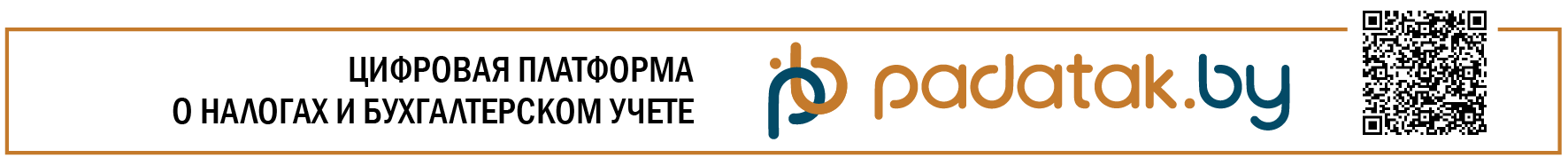 Регистрация проводится при наличии документа, подтверждающего оплату.При себе иметь подписанный и скрепленный печатью организации АКТ об оказании услуг.Регистрация проводится при наличии документа, подтверждающего оплату.При себе иметь подписанный и скрепленный печатью организации АКТ об оказании услуг.        Услуга оказана в полном объеме. Акт составлен в двух экземплярах.«Исполнитель» Республиканское унитарное предприятие «Информационно-издательский центр по налогам и сборам»220005, г. Минск, пр. Машерова, д. 7, оф. 123р/с BY96 АКBB 3012 0000 0137 6000 0000BIC АКBBBY2X  ОАО «АСБ Беларусбанк» ЦБУ № 510г. Минск, ул. Независимости, 56УНП 190819036 ОКПО 377174025000 тел. (017) 269-19-79, 269-19-38, 269-19-35,факс: 269-19-40; e-mail: seminarrup@mail.ruЗаместитель начальника отдела подписки, продаж и рекламы редакции__________________________Г.Г. ГурскаяМП«Заказчик»«Исполнитель» Республиканское унитарное предприятие «Информационно-издательский центр по налогам и сборам»220005, г. Минск, пр. Машерова, д. 7, оф. 123р/с BY96 АКBB 3012 0000 0137 6000 0000BIC АКBBBY2X  ОАО «АСБ Беларусбанк» ЦБУ № 510г. Минск, ул. Независимости, 56УНП 190819036 ОКПО 377174025000 тел. (017) 269-19-79, 269-19-38, 269-19-35,факс: 269-19-40; e-mail: seminarrup@mail.ruЗаместитель начальника отдела подписки, продаж и рекламы редакции__________________________Г.Г. ГурскаяМПНаименование организации«Исполнитель» Республиканское унитарное предприятие «Информационно-издательский центр по налогам и сборам»220005, г. Минск, пр. Машерова, д. 7, оф. 123р/с BY96 АКBB 3012 0000 0137 6000 0000BIC АКBBBY2X  ОАО «АСБ Беларусбанк» ЦБУ № 510г. Минск, ул. Независимости, 56УНП 190819036 ОКПО 377174025000 тел. (017) 269-19-79, 269-19-38, 269-19-35,факс: 269-19-40; e-mail: seminarrup@mail.ruЗаместитель начальника отдела подписки, продаж и рекламы редакции__________________________Г.Г. ГурскаяМП«Исполнитель» Республиканское унитарное предприятие «Информационно-издательский центр по налогам и сборам»220005, г. Минск, пр. Машерова, д. 7, оф. 123р/с BY96 АКBB 3012 0000 0137 6000 0000BIC АКBBBY2X  ОАО «АСБ Беларусбанк» ЦБУ № 510г. Минск, ул. Независимости, 56УНП 190819036 ОКПО 377174025000 тел. (017) 269-19-79, 269-19-38, 269-19-35,факс: 269-19-40; e-mail: seminarrup@mail.ruЗаместитель начальника отдела подписки, продаж и рекламы редакции__________________________Г.Г. ГурскаяМП«Исполнитель» Республиканское унитарное предприятие «Информационно-издательский центр по налогам и сборам»220005, г. Минск, пр. Машерова, д. 7, оф. 123р/с BY96 АКBB 3012 0000 0137 6000 0000BIC АКBBBY2X  ОАО «АСБ Беларусбанк» ЦБУ № 510г. Минск, ул. Независимости, 56УНП 190819036 ОКПО 377174025000 тел. (017) 269-19-79, 269-19-38, 269-19-35,факс: 269-19-40; e-mail: seminarrup@mail.ruЗаместитель начальника отдела подписки, продаж и рекламы редакции__________________________Г.Г. ГурскаяМПЮридический адрес«Исполнитель» Республиканское унитарное предприятие «Информационно-издательский центр по налогам и сборам»220005, г. Минск, пр. Машерова, д. 7, оф. 123р/с BY96 АКBB 3012 0000 0137 6000 0000BIC АКBBBY2X  ОАО «АСБ Беларусбанк» ЦБУ № 510г. Минск, ул. Независимости, 56УНП 190819036 ОКПО 377174025000 тел. (017) 269-19-79, 269-19-38, 269-19-35,факс: 269-19-40; e-mail: seminarrup@mail.ruЗаместитель начальника отдела подписки, продаж и рекламы редакции__________________________Г.Г. ГурскаяМП«Исполнитель» Республиканское унитарное предприятие «Информационно-издательский центр по налогам и сборам»220005, г. Минск, пр. Машерова, д. 7, оф. 123р/с BY96 АКBB 3012 0000 0137 6000 0000BIC АКBBBY2X  ОАО «АСБ Беларусбанк» ЦБУ № 510г. Минск, ул. Независимости, 56УНП 190819036 ОКПО 377174025000 тел. (017) 269-19-79, 269-19-38, 269-19-35,факс: 269-19-40; e-mail: seminarrup@mail.ruЗаместитель начальника отдела подписки, продаж и рекламы редакции__________________________Г.Г. ГурскаяМП«Исполнитель» Республиканское унитарное предприятие «Информационно-издательский центр по налогам и сборам»220005, г. Минск, пр. Машерова, д. 7, оф. 123р/с BY96 АКBB 3012 0000 0137 6000 0000BIC АКBBBY2X  ОАО «АСБ Беларусбанк» ЦБУ № 510г. Минск, ул. Независимости, 56УНП 190819036 ОКПО 377174025000 тел. (017) 269-19-79, 269-19-38, 269-19-35,факс: 269-19-40; e-mail: seminarrup@mail.ruЗаместитель начальника отдела подписки, продаж и рекламы редакции__________________________Г.Г. ГурскаяМПОКПО                                   УНП«Исполнитель» Республиканское унитарное предприятие «Информационно-издательский центр по налогам и сборам»220005, г. Минск, пр. Машерова, д. 7, оф. 123р/с BY96 АКBB 3012 0000 0137 6000 0000BIC АКBBBY2X  ОАО «АСБ Беларусбанк» ЦБУ № 510г. Минск, ул. Независимости, 56УНП 190819036 ОКПО 377174025000 тел. (017) 269-19-79, 269-19-38, 269-19-35,факс: 269-19-40; e-mail: seminarrup@mail.ruЗаместитель начальника отдела подписки, продаж и рекламы редакции__________________________Г.Г. ГурскаяМПБанк«Исполнитель» Республиканское унитарное предприятие «Информационно-издательский центр по налогам и сборам»220005, г. Минск, пр. Машерова, д. 7, оф. 123р/с BY96 АКBB 3012 0000 0137 6000 0000BIC АКBBBY2X  ОАО «АСБ Беларусбанк» ЦБУ № 510г. Минск, ул. Независимости, 56УНП 190819036 ОКПО 377174025000 тел. (017) 269-19-79, 269-19-38, 269-19-35,факс: 269-19-40; e-mail: seminarrup@mail.ruЗаместитель начальника отдела подписки, продаж и рекламы редакции__________________________Г.Г. ГурскаяМПр/с                                          «Исполнитель» Республиканское унитарное предприятие «Информационно-издательский центр по налогам и сборам»220005, г. Минск, пр. Машерова, д. 7, оф. 123р/с BY96 АКBB 3012 0000 0137 6000 0000BIC АКBBBY2X  ОАО «АСБ Беларусбанк» ЦБУ № 510г. Минск, ул. Независимости, 56УНП 190819036 ОКПО 377174025000 тел. (017) 269-19-79, 269-19-38, 269-19-35,факс: 269-19-40; e-mail: seminarrup@mail.ruЗаместитель начальника отдела подписки, продаж и рекламы редакции__________________________Г.Г. ГурскаяМП«Исполнитель» Республиканское унитарное предприятие «Информационно-издательский центр по налогам и сборам»220005, г. Минск, пр. Машерова, д. 7, оф. 123р/с BY96 АКBB 3012 0000 0137 6000 0000BIC АКBBBY2X  ОАО «АСБ Беларусбанк» ЦБУ № 510г. Минск, ул. Независимости, 56УНП 190819036 ОКПО 377174025000 тел. (017) 269-19-79, 269-19-38, 269-19-35,факс: 269-19-40; e-mail: seminarrup@mail.ruЗаместитель начальника отдела подписки, продаж и рекламы редакции__________________________Г.Г. ГурскаяМПBIC«Исполнитель» Республиканское унитарное предприятие «Информационно-издательский центр по налогам и сборам»220005, г. Минск, пр. Машерова, д. 7, оф. 123р/с BY96 АКBB 3012 0000 0137 6000 0000BIC АКBBBY2X  ОАО «АСБ Беларусбанк» ЦБУ № 510г. Минск, ул. Независимости, 56УНП 190819036 ОКПО 377174025000 тел. (017) 269-19-79, 269-19-38, 269-19-35,факс: 269-19-40; e-mail: seminarrup@mail.ruЗаместитель начальника отдела подписки, продаж и рекламы редакции__________________________Г.Г. ГурскаяМПконтактный телефон«Исполнитель» Республиканское унитарное предприятие «Информационно-издательский центр по налогам и сборам»220005, г. Минск, пр. Машерова, д. 7, оф. 123р/с BY96 АКBB 3012 0000 0137 6000 0000BIC АКBBBY2X  ОАО «АСБ Беларусбанк» ЦБУ № 510г. Минск, ул. Независимости, 56УНП 190819036 ОКПО 377174025000 тел. (017) 269-19-79, 269-19-38, 269-19-35,факс: 269-19-40; e-mail: seminarrup@mail.ruЗаместитель начальника отдела подписки, продаж и рекламы редакции__________________________Г.Г. ГурскаяМПРуководитель ___________________________МП